Lahontan Water Board Program Fact Sheet 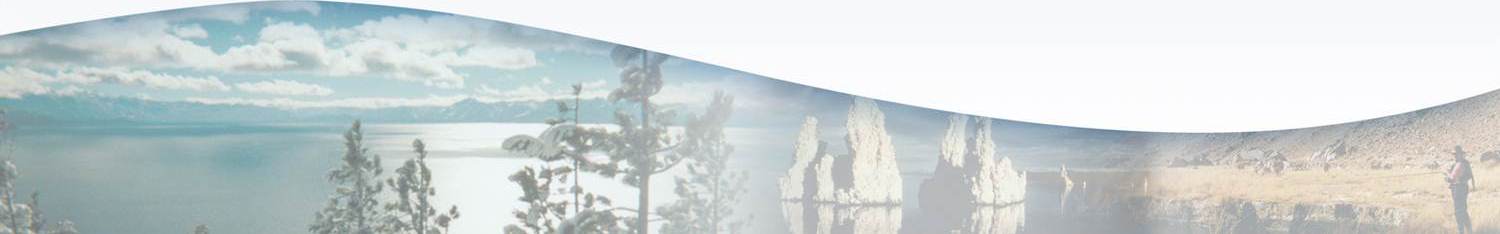 FY 2017-18Total Maximum Daily Load (TMDL)OverviewThe TMDL Program addresses impaired waters of the Region and satisfies Clean Water Act Sections 303 and 305 requirements. The TMDL Program resources are a combination of funds from the state’s Waste Discharge Permit Fee account and federal TMDL development program. The state funds 4.3 PY shared between the TMDL and Basin Planning programs. Federal program funds provide 1.2 PY for TMDL development. TMDL staff assesses waterbodies for water quality impairments, determines possible sources, types and magnitude of impairments, and prepares plans to restore beneficial uses of the impaired waterbodies through TMDLs and other means. In 2013, the U.S. Environmental Protection Agency (USEPA) announced a new collaborative framework for implementing the Clean Water Act (CWA) Section 303(d) program called the Long-Term Vision for Assessment, Restoration, and Protection under the Clean Water Act Section 303(d) Program.The Vision prioritizes water quality outcomes over TMDL development, and encourages the use of alternatives to traditional TMDLs when appropriate to address an impairment. Staff committed to address impairments in two waterbodies by 2022 as part of the USEPA Vision effort. The two waterbodies are the West Fork Carson River and Bishop Creek.Key EffortsUSEPA Vision Projects – Develop water quality improvement plans for:West Fork Carson River, multiple listings. Staff is working with stakeholders to develop a TMDL alternative to be addressed with a 9-Element Watershed Plan.Bishop Creek, bacteria. Staff will analyze pathogen data for attainment in multiple segments of Bishop Creek. Data will be assessed against the newly adopted REC-1 bacteria objectives, and staff will develop a TMDL or other implementation plan to address any impairments.2018 Integrated Report (303d/305b List) – Assess data to determine attainment or impairment of thousands of waterbody-pollutant combinations. All assessed data must exist in the California Environmental Data Exchange Netowrk (CEDEN) database.Conceptual Models – Assist State Board in developing conceptual watershed model template for storytelling initiative and watershed assessments.Implement adopted TMDLs through permits and support of grant-funded projects.AccomplishmentsTMDL Vision Projects – Staff developed detailed project charters, updated problem statements, outreach materials, and preliminary analysis to inform Bishop Creek and West Fork Carson River projects. Staff developed relationships with stakeholders and partners.Integrated Report Planning - In preparation for the 2018 Integrated Report cycle, staff worked with State Board so that updated electronic assessment and mapping tools use appropriate data. Staff began to develop Lines of Evidence to inform listing decisions. TDS Impairment Verification Study – Completed collection phase of a three-year study to examine the TDS objective for waters in the Lahontan region. The purpose of the study is to determine validity of the 303d listings of those waters listed as impaired for TDS, or to develop a recommendation to update the TDS water quality objective. Squaw Creek TMDL 10-Year Review - Staff updated the 10-year data review document with a third bioassessment dataset and will include the document on the updated TMDL website. Transparency – Updated the Lahontan Region TMDL website to improve user experience and information accessibility.AccomplishmentsTMDL Vision Projects – Staff developed detailed project charters, updated problem statements, outreach materials, and preliminary analysis to inform Bishop Creek and West Fork Carson River projects. Staff developed relationships with stakeholders and partners.Integrated Report Planning - In preparation for the 2018 Integrated Report cycle, staff worked with State Board so that updated electronic assessment and mapping tools use appropriate data. Staff began to develop Lines of Evidence to inform listing decisions. TDS Impairment Verification Study – Completed collection phase of a three-year study to examine the TDS objective for waters in the Lahontan region. The purpose of the study is to determine validity of the 303d listings of those waters listed as impaired for TDS, or to develop a recommendation to update the TDS water quality objective. Squaw Creek TMDL 10-Year Review - Staff updated the 10-year data review document with a third bioassessment dataset and will include the document on the updated TMDL website. Transparency – Updated the Lahontan Region TMDL website to improve user experience and information accessibility.Performance targets for fiscal year 2015-16 and 2016-17Performance targets for fiscal year 2015-16 and 2016-176UnUnaddressed Work119 impaired water body 303(d) listings unaddressed, yet prioritizedFormulating Natural Source Exclusions PolicyCompletion of impairment verification by analyzing three years of monitoring data to determine validity of 303(d) listings for TDS6UnUnaddressed Work119 impaired water body 303(d) listings unaddressed, yet prioritizedFormulating Natural Source Exclusions PolicyCompletion of impairment verification by analyzing three years of monitoring data to determine validity of 303(d) listings for TDS